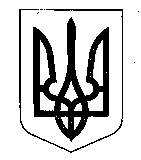 МІНІСТЕРСТВО ФІНАНСІВ УКРАЇНИНАКАЗ  від 13 травня 2021 року                       Київ                             № 261зареєстровано в Міністерстві юстиції України 30 червня 2021 року за № 865/36487Про затвердження типової форми, за якою здійснюється облік доходіві витрат фізичними особами – підприємцями  і фізичними особами, які провадять незалежну професійну діяльність, та Порядку її веденняВідповідно до пунктів 19, 20 розділу І Закону України від 14 липня 2020 року № 786-ІХ «Про внесення змін до Податкового кодексу України щодо функціонування електронного кабінету та спрощення роботи фізичних осіб – підприємців», пункту 44.1 статті 44 глави 1 розділу II Податкового кодексу України та підпункту 5 пункту 4 Положення про Міністерство фінансів України, затвердженого постановою Кабінету Міністрів України від 20 серпня 2014 року № 375,НАКАЗУЮ:1. Затвердити такі, що додаються:типову форму, за якою здійснюється облік доходів і витрат фізичними особами – підприємцями і фізичними особами, які провадять незалежну професійну діяльність;Порядок  ведення типової  форми, за якою здійснюється облік доходів і витрат фізичними особами – підприємцями і фізичними особами, які провадять незалежну професійну діяльність.2. Визнати таким, що втратив чинність, наказ Міністерства доходів і зборів  України від 16 вересня 2013 року № 481 «Про затвердження форми Книги обліку доходів і витрат, яку ведуть фізичні особи – підприємці, крім осіб, що обрали спрощену систему оподаткування, і фізичні особи, які провадять незалежну професійну діяльність, та Порядку її ведення», зареєстрований у Міністерстві юстиції України 01 жовтня 2013 року за № 1686/24218.3. Департаменту податкової політики в установленому порядку: подати цей наказ до Міністерства юстиції України на державну реєстрацію;забезпечити оприлюднення цього наказу.4. Цей наказ набирає чинності з дня його офіційного опублікування.5. Контроль за виконанням цього наказу залишаю за собою та покладаю на Голову Державної податкової служби України.Міністр                                                                                  Сергій МАРЧЕНКО